Ενημέρωση Στοιχείων ΜαθητώνΜαζική Ενημέρωση Προσωπικών Στοιχείων ΜαθητώνΣτο ΠΣ myschool προστέθηκε η δυνατότητα της Μαζικής Ενημέρωσης των Προσωπικών Στοιχείων των Μαθητών μέσα από την ομώνυμη επιλογή της Καρτέλας Μαθητές ( ΜΑΘΗΤΕΣ > Άλλες λειτουργίες > Μαζική ενημέρωση προσωπικών στοιχείων μαθητών ).Αρχικά, επιλέγετε κατάλληλα από τα κριτήρια Τάξη εγγραφής, Τμήμα, Επώνυμο, Όνομα, Αριθμός Μητρώου και μόλις επιλέξετε Αναζήτηση θα ενημερωθεί ο πίνακας της σελίδας με τους Μαθητές. Στη συνέχεια, επιλέγετε τους Μαθητές των οποίων τα στοιχεία επιθυμείτε να ενημερώσετε (υπάρχει η επιλογή Όλοι στο κάτω μέρος). Τέλος, στο αριστερό κατακόρυφο μενού (sidebar) επιλέγετε το Πεδίο προς ενημέρωση (Ιθαγένεια ή Υπηκοότητα, Θρήσκευμα, Επάγγελμα πατέρα) και την τιμή που θα καταχωρίσετε για τους επιλεγμένους Μαθητές. Επιλέγοντας Αποθήκευση, ολοκληρώνετε τη διαδικασία καταχώρισης και μπορείτε να επαναλάβετε τη διαδικασία για το επόμενο πεδίο τιμή ή Μαθητές.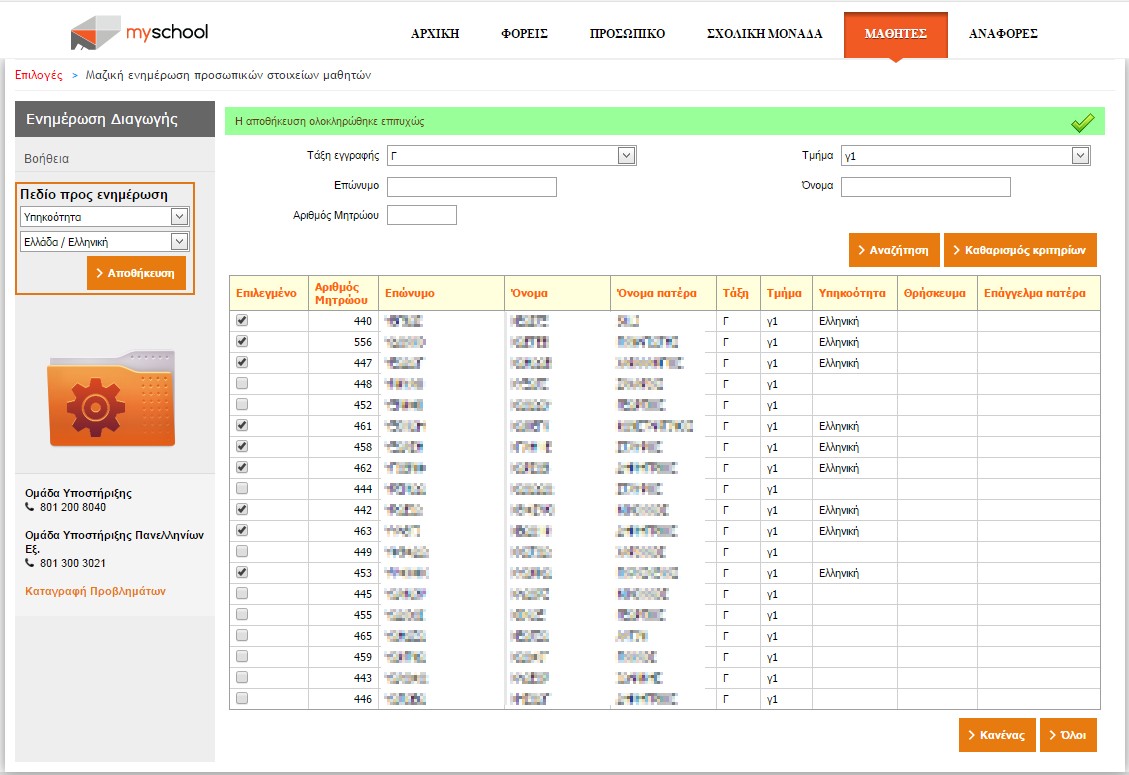 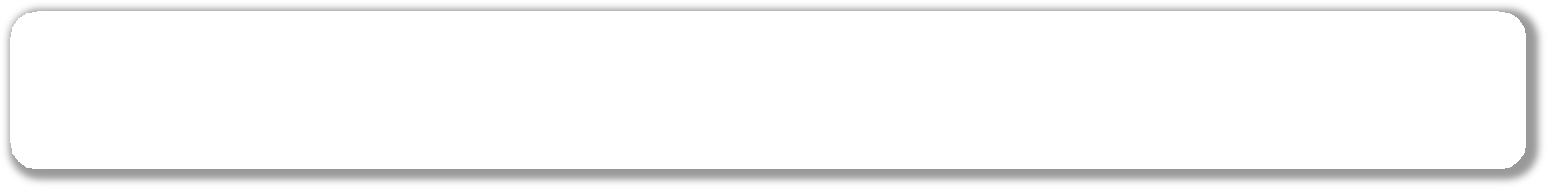 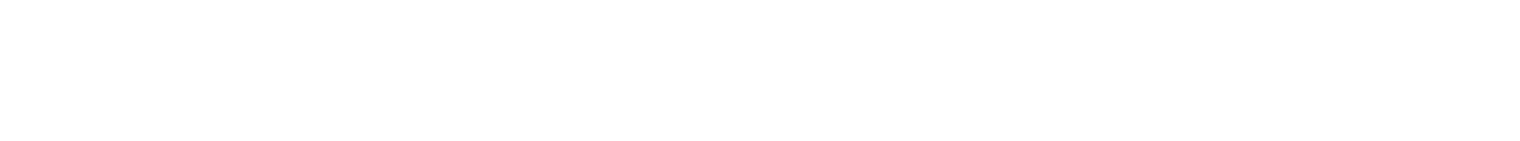 Σελίδα 1